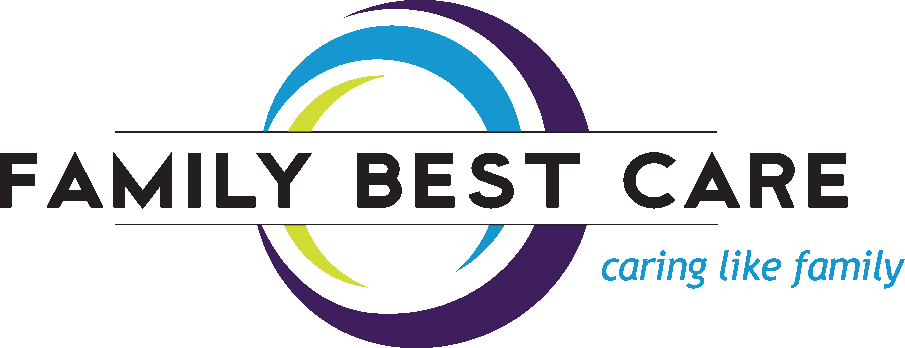 Application for EmploymentApplicant InformationApplicant InformationApplicant InformationApplicant InformationApplicant InformationApplicant InformationApplicant InformationApplicant InformationApplicant InformationApplicant InformationApplicant InformationApplicant InformationApplicant InformationApplicant InformationApplicant InformationApplicant InformationApplicant InformationApplicant InformationApplicant InformationApplicant InformationApplicant InformationApplicant InformationApplicant InformationApplicant InformationApplicant InformationApplicant InformationApplicant InformationLast NameLast NameLast NameFirstM.I.M.I.Birth DateBirth DateStreet AddressStreet AddressStreet AddressStreet AddressApartment/Unit #Apartment/Unit #Apartment/Unit #Apartment/Unit #CityStateZIPPhoneE-mail AddressE-mail AddressE-mail AddressDate AvailableDate AvailableDate AvailableDate AvailableSocial Security No.Social Security No.Social Security No.Desired SalaryDesired SalaryDesired SalaryPosition Applied forPosition Applied forPosition Applied forPosition Applied forPosition Applied forPosition Applied forAre you a citizen of the United States?Are you a citizen of the United States?Are you a citizen of the United States?Are you a citizen of the United States?Are you a citizen of the United States?Are you a citizen of the United States?Are you a citizen of the United States?Are you a citizen of the United States?Are you a citizen of the United States?YES  YES  NO  NO  If no, are you authorized to work in the U.S.?If no, are you authorized to work in the U.S.?If no, are you authorized to work in the U.S.?If no, are you authorized to work in the U.S.?If no, are you authorized to work in the U.S.?If no, are you authorized to work in the U.S.?If no, are you authorized to work in the U.S.?If no, are you authorized to work in the U.S.?If no, are you authorized to work in the U.S.?If no, are you authorized to work in the U.S.?If no, are you authorized to work in the U.S.?YES  YES  NO  Have you ever worked for this company?Have you ever worked for this company?Have you ever worked for this company?Have you ever worked for this company?Have you ever worked for this company?Have you ever worked for this company?Have you ever worked for this company?Have you ever worked for this company?Have you ever worked for this company?YES  YES  NO  NO  If so, when?If so, when?If so, when?If so, when?Have you ever been convicted of a felony?Have you ever been convicted of a felony?Have you ever been convicted of a felony?Have you ever been convicted of a felony?Have you ever been convicted of a felony?Have you ever been convicted of a felony?Have you ever been convicted of a felony?Have you ever been convicted of a felony?Have you ever been convicted of a felony?YES  YES  NO  NO  If yes, explainIf yes, explainIf yes, explainIf yes, explainEducationEducationEducationEducationEducationEducationEducationEducationEducationEducationEducationEducationEducationEducationEducationEducationEducationEducationEducationEducationEducationEducationEducationEducationEducationEducationEducationHigh SchoolHigh SchoolHigh SchoolAddressAddressFromFromToToDid you graduate?Did you graduate?Did you graduate?YES  YES  NO  NO  NO  DegreeDegreeDegreeCollegeCollegeAddressAddressFromFromToToDid you graduate?Did you graduate?Did you graduate?YES  YES  NO  NO  NO  DegreeDegreeDegreeOtherOtherAddressAddressFromFromToToDid you graduate?Did you graduate?Did you graduate?YES  YES  NO  NO  NO  DegreeDegreeDegreeReferencesReferencesReferencesReferencesReferencesReferencesReferencesReferencesReferencesReferencesReferencesReferencesReferencesReferencesReferencesReferencesReferencesReferencesReferencesReferencesReferencesReferencesReferencesReferencesReferencesReferencesReferencesPlease list two professional references.Please list two professional references.Please list two professional references.Please list two professional references.Please list two professional references.Please list two professional references.Please list two professional references.Please list two professional references.Please list two professional references.Please list two professional references.Please list two professional references.Please list two professional references.Please list two professional references.Please list two professional references.Please list two professional references.Please list two professional references.Please list two professional references.Please list two professional references.Please list two professional references.Please list two professional references.Please list two professional references.Please list two professional references.Please list two professional references.Please list two professional references.Please list two professional references.Please list two professional references.Please list two professional references.Full NameFull NameFull NameRelationshipRelationshipRelationshipRelationshipRelationshipCompanyCompanyCompanyPhonePhonePhonePhoneAddressAddressAddressFull NameFull NameFull NameRelationshipRelationshipRelationshipRelationshipRelationshipCompanyCompanyCompanyPhonePhonePhonePhoneAddressAddressAddressPrevious EmploymentPrevious EmploymentPrevious EmploymentPrevious EmploymentPrevious EmploymentPrevious EmploymentPrevious EmploymentPrevious EmploymentPrevious EmploymentPrevious EmploymentPrevious EmploymentPrevious EmploymentPrevious EmploymentPrevious EmploymentPrevious EmploymentPrevious EmploymentPrevious EmploymentCompanyCompanyCompanyPhoneAddressAddressSupervisorSupervisorJob TitleJob TitleStarting SalaryStarting Salary$$$Ending SalaryEnding SalaryEnding Salary$ResponsibilitiesResponsibilitiesResponsibilitiesResponsibilitiesResponsibilitiesFromToReason for LeavingReason for LeavingMay we contact your previous supervisor for a reference?May we contact your previous supervisor for a reference?May we contact your previous supervisor for a reference?May we contact your previous supervisor for a reference?May we contact your previous supervisor for a reference?May we contact your previous supervisor for a reference?May we contact your previous supervisor for a reference?May we contact your previous supervisor for a reference?May we contact your previous supervisor for a reference?YES  NO  CompanyCompanyCompanyPhoneAddressAddressSupervisorSupervisorJob TitleJob TitleStarting SalaryStarting Salary$$$Ending SalaryEnding SalaryEnding Salary$ResponsibilitiesResponsibilitiesResponsibilitiesResponsibilitiesResponsibilitiesFromToReason for LeavingReason for LeavingMay we contact your previous supervisor for a reference?May we contact your previous supervisor for a reference?May we contact your previous supervisor for a reference?May we contact your previous supervisor for a reference?May we contact your previous supervisor for a reference?May we contact your previous supervisor for a reference?May we contact your previous supervisor for a reference?May we contact your previous supervisor for a reference?May we contact your previous supervisor for a reference?YES  NO  CompanyCompanyPhoneAddressAddressSupervisorSupervisorJob TitleJob TitleStarting SalaryStarting Salary$$$Ending SalaryEnding SalaryEnding Salary$ResponsibilitiesResponsibilitiesResponsibilitiesResponsibilitiesResponsibilitiesFromToReason for LeavingReason for LeavingMay we contact your previous supervisor for a reference?May we contact your previous supervisor for a reference?May we contact your previous supervisor for a reference?May we contact your previous supervisor for a reference?May we contact your previous supervisor for a reference?May we contact your previous supervisor for a reference?May we contact your previous supervisor for a reference?May we contact your previous supervisor for a reference?May we contact your previous supervisor for a reference?YES  NO  Disclaimer and SignatureDisclaimer and SignatureDisclaimer and SignatureDisclaimer and SignatureDisclaimer and SignatureDisclaimer and SignatureDisclaimer and SignatureDisclaimer and SignatureDisclaimer and SignatureDisclaimer and SignatureDisclaimer and SignatureDisclaimer and SignatureDisclaimer and SignatureDisclaimer and SignatureDisclaimer and SignatureDisclaimer and SignatureDisclaimer and SignatureI certify that all information given by me on this application and attached resume (if applicable) is true, complete and correct to the best of my knowledge.  I understand that if I am employed, discovery that I gave false or misleading information during the application process may result in immediate dismissal.  I authorize Family Best Care, LLC here to solicit information regarding my character, general reputation, criminal history, previous employment, education, military service, and similar background information, and to contact any and all references I have given on my application and resume.  I hereby release all parties and persons connected with any such request for information from all claims, liabilities and damages for any reason arising out of the furnishing of such information.  If employed, I release Family Best Care, LLC from any liability for future references it may provide regarding my work history with Family Best Care, LLC.I understand that upon my approval to submit my resume and/or upon my interview with a client of Family Best Care, LLC that I am obligated not to accept direct or indirect employment with that client for a period of two Years (2), unless I have received written consent from Family Best Care, LLCI further acknowledge that during an assignment or following the completion of an assignment with a client of Family Best Care, LLC that I may not accept direct or indirect employment for a period of two (2) Years unless I have received written consent from Family Best Care, LLCI understand and agree to allow Family Best Care, LLC to release the Employment History section to clients upon request.  I understand all information, which I obtain through the application or employment process, pertaining to Family Best Care, LLC and/or clients to whom I have been referred by Family Best Care, LLC, is confidential and shall not be disclosed at any time.  I understand that Family Best Care, LLC is an “at-will” employer.  I understand that my employment can be terminated with or without cause, and with or without notice at any time, at the option of Family Best Care, LLC or myself.  I understand that no representative of Family Best Care, LLC other than the CEO or President, has any authority to enter into any agreement for employment for any specified period of time, or to make any agreement contrary to the foregoing. I hereby acknowledge that I have read and understand the preceding statements.I certify that all information given by me on this application and attached resume (if applicable) is true, complete and correct to the best of my knowledge.  I understand that if I am employed, discovery that I gave false or misleading information during the application process may result in immediate dismissal.  I authorize Family Best Care, LLC here to solicit information regarding my character, general reputation, criminal history, previous employment, education, military service, and similar background information, and to contact any and all references I have given on my application and resume.  I hereby release all parties and persons connected with any such request for information from all claims, liabilities and damages for any reason arising out of the furnishing of such information.  If employed, I release Family Best Care, LLC from any liability for future references it may provide regarding my work history with Family Best Care, LLC.I understand that upon my approval to submit my resume and/or upon my interview with a client of Family Best Care, LLC that I am obligated not to accept direct or indirect employment with that client for a period of two Years (2), unless I have received written consent from Family Best Care, LLCI further acknowledge that during an assignment or following the completion of an assignment with a client of Family Best Care, LLC that I may not accept direct or indirect employment for a period of two (2) Years unless I have received written consent from Family Best Care, LLCI understand and agree to allow Family Best Care, LLC to release the Employment History section to clients upon request.  I understand all information, which I obtain through the application or employment process, pertaining to Family Best Care, LLC and/or clients to whom I have been referred by Family Best Care, LLC, is confidential and shall not be disclosed at any time.  I understand that Family Best Care, LLC is an “at-will” employer.  I understand that my employment can be terminated with or without cause, and with or without notice at any time, at the option of Family Best Care, LLC or myself.  I understand that no representative of Family Best Care, LLC other than the CEO or President, has any authority to enter into any agreement for employment for any specified period of time, or to make any agreement contrary to the foregoing. I hereby acknowledge that I have read and understand the preceding statements.I certify that all information given by me on this application and attached resume (if applicable) is true, complete and correct to the best of my knowledge.  I understand that if I am employed, discovery that I gave false or misleading information during the application process may result in immediate dismissal.  I authorize Family Best Care, LLC here to solicit information regarding my character, general reputation, criminal history, previous employment, education, military service, and similar background information, and to contact any and all references I have given on my application and resume.  I hereby release all parties and persons connected with any such request for information from all claims, liabilities and damages for any reason arising out of the furnishing of such information.  If employed, I release Family Best Care, LLC from any liability for future references it may provide regarding my work history with Family Best Care, LLC.I understand that upon my approval to submit my resume and/or upon my interview with a client of Family Best Care, LLC that I am obligated not to accept direct or indirect employment with that client for a period of two Years (2), unless I have received written consent from Family Best Care, LLCI further acknowledge that during an assignment or following the completion of an assignment with a client of Family Best Care, LLC that I may not accept direct or indirect employment for a period of two (2) Years unless I have received written consent from Family Best Care, LLCI understand and agree to allow Family Best Care, LLC to release the Employment History section to clients upon request.  I understand all information, which I obtain through the application or employment process, pertaining to Family Best Care, LLC and/or clients to whom I have been referred by Family Best Care, LLC, is confidential and shall not be disclosed at any time.  I understand that Family Best Care, LLC is an “at-will” employer.  I understand that my employment can be terminated with or without cause, and with or without notice at any time, at the option of Family Best Care, LLC or myself.  I understand that no representative of Family Best Care, LLC other than the CEO or President, has any authority to enter into any agreement for employment for any specified period of time, or to make any agreement contrary to the foregoing. I hereby acknowledge that I have read and understand the preceding statements.I certify that all information given by me on this application and attached resume (if applicable) is true, complete and correct to the best of my knowledge.  I understand that if I am employed, discovery that I gave false or misleading information during the application process may result in immediate dismissal.  I authorize Family Best Care, LLC here to solicit information regarding my character, general reputation, criminal history, previous employment, education, military service, and similar background information, and to contact any and all references I have given on my application and resume.  I hereby release all parties and persons connected with any such request for information from all claims, liabilities and damages for any reason arising out of the furnishing of such information.  If employed, I release Family Best Care, LLC from any liability for future references it may provide regarding my work history with Family Best Care, LLC.I understand that upon my approval to submit my resume and/or upon my interview with a client of Family Best Care, LLC that I am obligated not to accept direct or indirect employment with that client for a period of two Years (2), unless I have received written consent from Family Best Care, LLCI further acknowledge that during an assignment or following the completion of an assignment with a client of Family Best Care, LLC that I may not accept direct or indirect employment for a period of two (2) Years unless I have received written consent from Family Best Care, LLCI understand and agree to allow Family Best Care, LLC to release the Employment History section to clients upon request.  I understand all information, which I obtain through the application or employment process, pertaining to Family Best Care, LLC and/or clients to whom I have been referred by Family Best Care, LLC, is confidential and shall not be disclosed at any time.  I understand that Family Best Care, LLC is an “at-will” employer.  I understand that my employment can be terminated with or without cause, and with or without notice at any time, at the option of Family Best Care, LLC or myself.  I understand that no representative of Family Best Care, LLC other than the CEO or President, has any authority to enter into any agreement for employment for any specified period of time, or to make any agreement contrary to the foregoing. I hereby acknowledge that I have read and understand the preceding statements.I certify that all information given by me on this application and attached resume (if applicable) is true, complete and correct to the best of my knowledge.  I understand that if I am employed, discovery that I gave false or misleading information during the application process may result in immediate dismissal.  I authorize Family Best Care, LLC here to solicit information regarding my character, general reputation, criminal history, previous employment, education, military service, and similar background information, and to contact any and all references I have given on my application and resume.  I hereby release all parties and persons connected with any such request for information from all claims, liabilities and damages for any reason arising out of the furnishing of such information.  If employed, I release Family Best Care, LLC from any liability for future references it may provide regarding my work history with Family Best Care, LLC.I understand that upon my approval to submit my resume and/or upon my interview with a client of Family Best Care, LLC that I am obligated not to accept direct or indirect employment with that client for a period of two Years (2), unless I have received written consent from Family Best Care, LLCI further acknowledge that during an assignment or following the completion of an assignment with a client of Family Best Care, LLC that I may not accept direct or indirect employment for a period of two (2) Years unless I have received written consent from Family Best Care, LLCI understand and agree to allow Family Best Care, LLC to release the Employment History section to clients upon request.  I understand all information, which I obtain through the application or employment process, pertaining to Family Best Care, LLC and/or clients to whom I have been referred by Family Best Care, LLC, is confidential and shall not be disclosed at any time.  I understand that Family Best Care, LLC is an “at-will” employer.  I understand that my employment can be terminated with or without cause, and with or without notice at any time, at the option of Family Best Care, LLC or myself.  I understand that no representative of Family Best Care, LLC other than the CEO or President, has any authority to enter into any agreement for employment for any specified period of time, or to make any agreement contrary to the foregoing. I hereby acknowledge that I have read and understand the preceding statements.I certify that all information given by me on this application and attached resume (if applicable) is true, complete and correct to the best of my knowledge.  I understand that if I am employed, discovery that I gave false or misleading information during the application process may result in immediate dismissal.  I authorize Family Best Care, LLC here to solicit information regarding my character, general reputation, criminal history, previous employment, education, military service, and similar background information, and to contact any and all references I have given on my application and resume.  I hereby release all parties and persons connected with any such request for information from all claims, liabilities and damages for any reason arising out of the furnishing of such information.  If employed, I release Family Best Care, LLC from any liability for future references it may provide regarding my work history with Family Best Care, LLC.I understand that upon my approval to submit my resume and/or upon my interview with a client of Family Best Care, LLC that I am obligated not to accept direct or indirect employment with that client for a period of two Years (2), unless I have received written consent from Family Best Care, LLCI further acknowledge that during an assignment or following the completion of an assignment with a client of Family Best Care, LLC that I may not accept direct or indirect employment for a period of two (2) Years unless I have received written consent from Family Best Care, LLCI understand and agree to allow Family Best Care, LLC to release the Employment History section to clients upon request.  I understand all information, which I obtain through the application or employment process, pertaining to Family Best Care, LLC and/or clients to whom I have been referred by Family Best Care, LLC, is confidential and shall not be disclosed at any time.  I understand that Family Best Care, LLC is an “at-will” employer.  I understand that my employment can be terminated with or without cause, and with or without notice at any time, at the option of Family Best Care, LLC or myself.  I understand that no representative of Family Best Care, LLC other than the CEO or President, has any authority to enter into any agreement for employment for any specified period of time, or to make any agreement contrary to the foregoing. I hereby acknowledge that I have read and understand the preceding statements.I certify that all information given by me on this application and attached resume (if applicable) is true, complete and correct to the best of my knowledge.  I understand that if I am employed, discovery that I gave false or misleading information during the application process may result in immediate dismissal.  I authorize Family Best Care, LLC here to solicit information regarding my character, general reputation, criminal history, previous employment, education, military service, and similar background information, and to contact any and all references I have given on my application and resume.  I hereby release all parties and persons connected with any such request for information from all claims, liabilities and damages for any reason arising out of the furnishing of such information.  If employed, I release Family Best Care, LLC from any liability for future references it may provide regarding my work history with Family Best Care, LLC.I understand that upon my approval to submit my resume and/or upon my interview with a client of Family Best Care, LLC that I am obligated not to accept direct or indirect employment with that client for a period of two Years (2), unless I have received written consent from Family Best Care, LLCI further acknowledge that during an assignment or following the completion of an assignment with a client of Family Best Care, LLC that I may not accept direct or indirect employment for a period of two (2) Years unless I have received written consent from Family Best Care, LLCI understand and agree to allow Family Best Care, LLC to release the Employment History section to clients upon request.  I understand all information, which I obtain through the application or employment process, pertaining to Family Best Care, LLC and/or clients to whom I have been referred by Family Best Care, LLC, is confidential and shall not be disclosed at any time.  I understand that Family Best Care, LLC is an “at-will” employer.  I understand that my employment can be terminated with or without cause, and with or without notice at any time, at the option of Family Best Care, LLC or myself.  I understand that no representative of Family Best Care, LLC other than the CEO or President, has any authority to enter into any agreement for employment for any specified period of time, or to make any agreement contrary to the foregoing. I hereby acknowledge that I have read and understand the preceding statements.I certify that all information given by me on this application and attached resume (if applicable) is true, complete and correct to the best of my knowledge.  I understand that if I am employed, discovery that I gave false or misleading information during the application process may result in immediate dismissal.  I authorize Family Best Care, LLC here to solicit information regarding my character, general reputation, criminal history, previous employment, education, military service, and similar background information, and to contact any and all references I have given on my application and resume.  I hereby release all parties and persons connected with any such request for information from all claims, liabilities and damages for any reason arising out of the furnishing of such information.  If employed, I release Family Best Care, LLC from any liability for future references it may provide regarding my work history with Family Best Care, LLC.I understand that upon my approval to submit my resume and/or upon my interview with a client of Family Best Care, LLC that I am obligated not to accept direct or indirect employment with that client for a period of two Years (2), unless I have received written consent from Family Best Care, LLCI further acknowledge that during an assignment or following the completion of an assignment with a client of Family Best Care, LLC that I may not accept direct or indirect employment for a period of two (2) Years unless I have received written consent from Family Best Care, LLCI understand and agree to allow Family Best Care, LLC to release the Employment History section to clients upon request.  I understand all information, which I obtain through the application or employment process, pertaining to Family Best Care, LLC and/or clients to whom I have been referred by Family Best Care, LLC, is confidential and shall not be disclosed at any time.  I understand that Family Best Care, LLC is an “at-will” employer.  I understand that my employment can be terminated with or without cause, and with or without notice at any time, at the option of Family Best Care, LLC or myself.  I understand that no representative of Family Best Care, LLC other than the CEO or President, has any authority to enter into any agreement for employment for any specified period of time, or to make any agreement contrary to the foregoing. I hereby acknowledge that I have read and understand the preceding statements.I certify that all information given by me on this application and attached resume (if applicable) is true, complete and correct to the best of my knowledge.  I understand that if I am employed, discovery that I gave false or misleading information during the application process may result in immediate dismissal.  I authorize Family Best Care, LLC here to solicit information regarding my character, general reputation, criminal history, previous employment, education, military service, and similar background information, and to contact any and all references I have given on my application and resume.  I hereby release all parties and persons connected with any such request for information from all claims, liabilities and damages for any reason arising out of the furnishing of such information.  If employed, I release Family Best Care, LLC from any liability for future references it may provide regarding my work history with Family Best Care, LLC.I understand that upon my approval to submit my resume and/or upon my interview with a client of Family Best Care, LLC that I am obligated not to accept direct or indirect employment with that client for a period of two Years (2), unless I have received written consent from Family Best Care, LLCI further acknowledge that during an assignment or following the completion of an assignment with a client of Family Best Care, LLC that I may not accept direct or indirect employment for a period of two (2) Years unless I have received written consent from Family Best Care, LLCI understand and agree to allow Family Best Care, LLC to release the Employment History section to clients upon request.  I understand all information, which I obtain through the application or employment process, pertaining to Family Best Care, LLC and/or clients to whom I have been referred by Family Best Care, LLC, is confidential and shall not be disclosed at any time.  I understand that Family Best Care, LLC is an “at-will” employer.  I understand that my employment can be terminated with or without cause, and with or without notice at any time, at the option of Family Best Care, LLC or myself.  I understand that no representative of Family Best Care, LLC other than the CEO or President, has any authority to enter into any agreement for employment for any specified period of time, or to make any agreement contrary to the foregoing. I hereby acknowledge that I have read and understand the preceding statements.I certify that all information given by me on this application and attached resume (if applicable) is true, complete and correct to the best of my knowledge.  I understand that if I am employed, discovery that I gave false or misleading information during the application process may result in immediate dismissal.  I authorize Family Best Care, LLC here to solicit information regarding my character, general reputation, criminal history, previous employment, education, military service, and similar background information, and to contact any and all references I have given on my application and resume.  I hereby release all parties and persons connected with any such request for information from all claims, liabilities and damages for any reason arising out of the furnishing of such information.  If employed, I release Family Best Care, LLC from any liability for future references it may provide regarding my work history with Family Best Care, LLC.I understand that upon my approval to submit my resume and/or upon my interview with a client of Family Best Care, LLC that I am obligated not to accept direct or indirect employment with that client for a period of two Years (2), unless I have received written consent from Family Best Care, LLCI further acknowledge that during an assignment or following the completion of an assignment with a client of Family Best Care, LLC that I may not accept direct or indirect employment for a period of two (2) Years unless I have received written consent from Family Best Care, LLCI understand and agree to allow Family Best Care, LLC to release the Employment History section to clients upon request.  I understand all information, which I obtain through the application or employment process, pertaining to Family Best Care, LLC and/or clients to whom I have been referred by Family Best Care, LLC, is confidential and shall not be disclosed at any time.  I understand that Family Best Care, LLC is an “at-will” employer.  I understand that my employment can be terminated with or without cause, and with or without notice at any time, at the option of Family Best Care, LLC or myself.  I understand that no representative of Family Best Care, LLC other than the CEO or President, has any authority to enter into any agreement for employment for any specified period of time, or to make any agreement contrary to the foregoing. I hereby acknowledge that I have read and understand the preceding statements.I certify that all information given by me on this application and attached resume (if applicable) is true, complete and correct to the best of my knowledge.  I understand that if I am employed, discovery that I gave false or misleading information during the application process may result in immediate dismissal.  I authorize Family Best Care, LLC here to solicit information regarding my character, general reputation, criminal history, previous employment, education, military service, and similar background information, and to contact any and all references I have given on my application and resume.  I hereby release all parties and persons connected with any such request for information from all claims, liabilities and damages for any reason arising out of the furnishing of such information.  If employed, I release Family Best Care, LLC from any liability for future references it may provide regarding my work history with Family Best Care, LLC.I understand that upon my approval to submit my resume and/or upon my interview with a client of Family Best Care, LLC that I am obligated not to accept direct or indirect employment with that client for a period of two Years (2), unless I have received written consent from Family Best Care, LLCI further acknowledge that during an assignment or following the completion of an assignment with a client of Family Best Care, LLC that I may not accept direct or indirect employment for a period of two (2) Years unless I have received written consent from Family Best Care, LLCI understand and agree to allow Family Best Care, LLC to release the Employment History section to clients upon request.  I understand all information, which I obtain through the application or employment process, pertaining to Family Best Care, LLC and/or clients to whom I have been referred by Family Best Care, LLC, is confidential and shall not be disclosed at any time.  I understand that Family Best Care, LLC is an “at-will” employer.  I understand that my employment can be terminated with or without cause, and with or without notice at any time, at the option of Family Best Care, LLC or myself.  I understand that no representative of Family Best Care, LLC other than the CEO or President, has any authority to enter into any agreement for employment for any specified period of time, or to make any agreement contrary to the foregoing. I hereby acknowledge that I have read and understand the preceding statements.I certify that all information given by me on this application and attached resume (if applicable) is true, complete and correct to the best of my knowledge.  I understand that if I am employed, discovery that I gave false or misleading information during the application process may result in immediate dismissal.  I authorize Family Best Care, LLC here to solicit information regarding my character, general reputation, criminal history, previous employment, education, military service, and similar background information, and to contact any and all references I have given on my application and resume.  I hereby release all parties and persons connected with any such request for information from all claims, liabilities and damages for any reason arising out of the furnishing of such information.  If employed, I release Family Best Care, LLC from any liability for future references it may provide regarding my work history with Family Best Care, LLC.I understand that upon my approval to submit my resume and/or upon my interview with a client of Family Best Care, LLC that I am obligated not to accept direct or indirect employment with that client for a period of two Years (2), unless I have received written consent from Family Best Care, LLCI further acknowledge that during an assignment or following the completion of an assignment with a client of Family Best Care, LLC that I may not accept direct or indirect employment for a period of two (2) Years unless I have received written consent from Family Best Care, LLCI understand and agree to allow Family Best Care, LLC to release the Employment History section to clients upon request.  I understand all information, which I obtain through the application or employment process, pertaining to Family Best Care, LLC and/or clients to whom I have been referred by Family Best Care, LLC, is confidential and shall not be disclosed at any time.  I understand that Family Best Care, LLC is an “at-will” employer.  I understand that my employment can be terminated with or without cause, and with or without notice at any time, at the option of Family Best Care, LLC or myself.  I understand that no representative of Family Best Care, LLC other than the CEO or President, has any authority to enter into any agreement for employment for any specified period of time, or to make any agreement contrary to the foregoing. I hereby acknowledge that I have read and understand the preceding statements.I certify that all information given by me on this application and attached resume (if applicable) is true, complete and correct to the best of my knowledge.  I understand that if I am employed, discovery that I gave false or misleading information during the application process may result in immediate dismissal.  I authorize Family Best Care, LLC here to solicit information regarding my character, general reputation, criminal history, previous employment, education, military service, and similar background information, and to contact any and all references I have given on my application and resume.  I hereby release all parties and persons connected with any such request for information from all claims, liabilities and damages for any reason arising out of the furnishing of such information.  If employed, I release Family Best Care, LLC from any liability for future references it may provide regarding my work history with Family Best Care, LLC.I understand that upon my approval to submit my resume and/or upon my interview with a client of Family Best Care, LLC that I am obligated not to accept direct or indirect employment with that client for a period of two Years (2), unless I have received written consent from Family Best Care, LLCI further acknowledge that during an assignment or following the completion of an assignment with a client of Family Best Care, LLC that I may not accept direct or indirect employment for a period of two (2) Years unless I have received written consent from Family Best Care, LLCI understand and agree to allow Family Best Care, LLC to release the Employment History section to clients upon request.  I understand all information, which I obtain through the application or employment process, pertaining to Family Best Care, LLC and/or clients to whom I have been referred by Family Best Care, LLC, is confidential and shall not be disclosed at any time.  I understand that Family Best Care, LLC is an “at-will” employer.  I understand that my employment can be terminated with or without cause, and with or without notice at any time, at the option of Family Best Care, LLC or myself.  I understand that no representative of Family Best Care, LLC other than the CEO or President, has any authority to enter into any agreement for employment for any specified period of time, or to make any agreement contrary to the foregoing. I hereby acknowledge that I have read and understand the preceding statements.I certify that all information given by me on this application and attached resume (if applicable) is true, complete and correct to the best of my knowledge.  I understand that if I am employed, discovery that I gave false or misleading information during the application process may result in immediate dismissal.  I authorize Family Best Care, LLC here to solicit information regarding my character, general reputation, criminal history, previous employment, education, military service, and similar background information, and to contact any and all references I have given on my application and resume.  I hereby release all parties and persons connected with any such request for information from all claims, liabilities and damages for any reason arising out of the furnishing of such information.  If employed, I release Family Best Care, LLC from any liability for future references it may provide regarding my work history with Family Best Care, LLC.I understand that upon my approval to submit my resume and/or upon my interview with a client of Family Best Care, LLC that I am obligated not to accept direct or indirect employment with that client for a period of two Years (2), unless I have received written consent from Family Best Care, LLCI further acknowledge that during an assignment or following the completion of an assignment with a client of Family Best Care, LLC that I may not accept direct or indirect employment for a period of two (2) Years unless I have received written consent from Family Best Care, LLCI understand and agree to allow Family Best Care, LLC to release the Employment History section to clients upon request.  I understand all information, which I obtain through the application or employment process, pertaining to Family Best Care, LLC and/or clients to whom I have been referred by Family Best Care, LLC, is confidential and shall not be disclosed at any time.  I understand that Family Best Care, LLC is an “at-will” employer.  I understand that my employment can be terminated with or without cause, and with or without notice at any time, at the option of Family Best Care, LLC or myself.  I understand that no representative of Family Best Care, LLC other than the CEO or President, has any authority to enter into any agreement for employment for any specified period of time, or to make any agreement contrary to the foregoing. I hereby acknowledge that I have read and understand the preceding statements.I certify that all information given by me on this application and attached resume (if applicable) is true, complete and correct to the best of my knowledge.  I understand that if I am employed, discovery that I gave false or misleading information during the application process may result in immediate dismissal.  I authorize Family Best Care, LLC here to solicit information regarding my character, general reputation, criminal history, previous employment, education, military service, and similar background information, and to contact any and all references I have given on my application and resume.  I hereby release all parties and persons connected with any such request for information from all claims, liabilities and damages for any reason arising out of the furnishing of such information.  If employed, I release Family Best Care, LLC from any liability for future references it may provide regarding my work history with Family Best Care, LLC.I understand that upon my approval to submit my resume and/or upon my interview with a client of Family Best Care, LLC that I am obligated not to accept direct or indirect employment with that client for a period of two Years (2), unless I have received written consent from Family Best Care, LLCI further acknowledge that during an assignment or following the completion of an assignment with a client of Family Best Care, LLC that I may not accept direct or indirect employment for a period of two (2) Years unless I have received written consent from Family Best Care, LLCI understand and agree to allow Family Best Care, LLC to release the Employment History section to clients upon request.  I understand all information, which I obtain through the application or employment process, pertaining to Family Best Care, LLC and/or clients to whom I have been referred by Family Best Care, LLC, is confidential and shall not be disclosed at any time.  I understand that Family Best Care, LLC is an “at-will” employer.  I understand that my employment can be terminated with or without cause, and with or without notice at any time, at the option of Family Best Care, LLC or myself.  I understand that no representative of Family Best Care, LLC other than the CEO or President, has any authority to enter into any agreement for employment for any specified period of time, or to make any agreement contrary to the foregoing. I hereby acknowledge that I have read and understand the preceding statements.I certify that all information given by me on this application and attached resume (if applicable) is true, complete and correct to the best of my knowledge.  I understand that if I am employed, discovery that I gave false or misleading information during the application process may result in immediate dismissal.  I authorize Family Best Care, LLC here to solicit information regarding my character, general reputation, criminal history, previous employment, education, military service, and similar background information, and to contact any and all references I have given on my application and resume.  I hereby release all parties and persons connected with any such request for information from all claims, liabilities and damages for any reason arising out of the furnishing of such information.  If employed, I release Family Best Care, LLC from any liability for future references it may provide regarding my work history with Family Best Care, LLC.I understand that upon my approval to submit my resume and/or upon my interview with a client of Family Best Care, LLC that I am obligated not to accept direct or indirect employment with that client for a period of two Years (2), unless I have received written consent from Family Best Care, LLCI further acknowledge that during an assignment or following the completion of an assignment with a client of Family Best Care, LLC that I may not accept direct or indirect employment for a period of two (2) Years unless I have received written consent from Family Best Care, LLCI understand and agree to allow Family Best Care, LLC to release the Employment History section to clients upon request.  I understand all information, which I obtain through the application or employment process, pertaining to Family Best Care, LLC and/or clients to whom I have been referred by Family Best Care, LLC, is confidential and shall not be disclosed at any time.  I understand that Family Best Care, LLC is an “at-will” employer.  I understand that my employment can be terminated with or without cause, and with or without notice at any time, at the option of Family Best Care, LLC or myself.  I understand that no representative of Family Best Care, LLC other than the CEO or President, has any authority to enter into any agreement for employment for any specified period of time, or to make any agreement contrary to the foregoing. I hereby acknowledge that I have read and understand the preceding statements.I certify that all information given by me on this application and attached resume (if applicable) is true, complete and correct to the best of my knowledge.  I understand that if I am employed, discovery that I gave false or misleading information during the application process may result in immediate dismissal.  I authorize Family Best Care, LLC here to solicit information regarding my character, general reputation, criminal history, previous employment, education, military service, and similar background information, and to contact any and all references I have given on my application and resume.  I hereby release all parties and persons connected with any such request for information from all claims, liabilities and damages for any reason arising out of the furnishing of such information.  If employed, I release Family Best Care, LLC from any liability for future references it may provide regarding my work history with Family Best Care, LLC.I understand that upon my approval to submit my resume and/or upon my interview with a client of Family Best Care, LLC that I am obligated not to accept direct or indirect employment with that client for a period of two Years (2), unless I have received written consent from Family Best Care, LLCI further acknowledge that during an assignment or following the completion of an assignment with a client of Family Best Care, LLC that I may not accept direct or indirect employment for a period of two (2) Years unless I have received written consent from Family Best Care, LLCI understand and agree to allow Family Best Care, LLC to release the Employment History section to clients upon request.  I understand all information, which I obtain through the application or employment process, pertaining to Family Best Care, LLC and/or clients to whom I have been referred by Family Best Care, LLC, is confidential and shall not be disclosed at any time.  I understand that Family Best Care, LLC is an “at-will” employer.  I understand that my employment can be terminated with or without cause, and with or without notice at any time, at the option of Family Best Care, LLC or myself.  I understand that no representative of Family Best Care, LLC other than the CEO or President, has any authority to enter into any agreement for employment for any specified period of time, or to make any agreement contrary to the foregoing. I hereby acknowledge that I have read and understand the preceding statements.SignatureSignatureSignatureSignatureDate